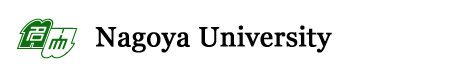 CERTIFICATE OF (PROSPECTIVE) GRADUATIONSchool InformationSchool Name:		_________________________________________________School Address:		_________________________________________________Phone/Fax:		_________________________________________________URL:			_________________________________________________Student InformationStudent Name:		_________________________________________________Student ID Number:	_________________________________________________Gender:			_________________________________________________Date of Birth:		_________________________________________________This is to certify that above-mentioned student is (or was) a student at _________________________________ with ____________________________ language as the medium of instruction. He/she entered the school on ______________________ and will graduate (or graduated) on _______________________. He/she will receive (or received) a Bachelor’s Degree in ______________________                    on ______________________.(School Representative’s Signature)       (Date)	       (School Stamp)